Домашнее задание по сольфеджио 3 класс от 27.09 и 30.09.2022Переписать данную заготовку в тетрадь по сольфеджио и выполнить письменно задания, указанные ниже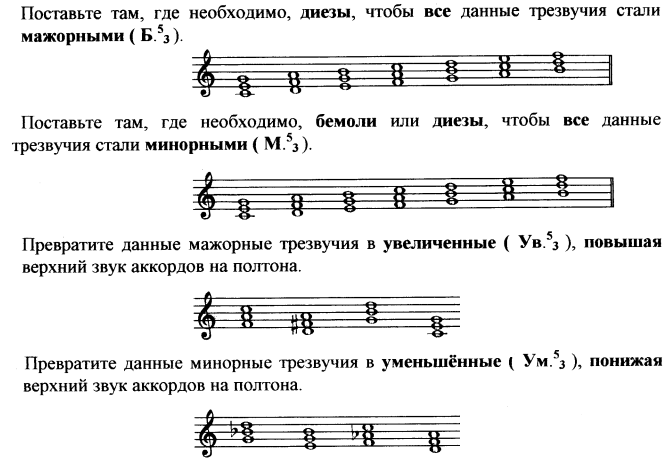 Все построенные аккорды подписать и обязательно спеть с инструментом!Дорогие ребята и родители! По всем вопросам (непонятная тема, трудности с домашним заданием и др.) можно и нужно писать мне на почту darsert.solf@gmail.com